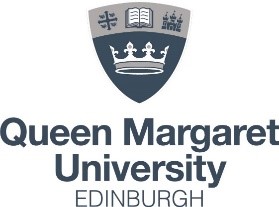 GRADUATE ATTRIBUTES Mapping document This template may be used by programme teams as an aid to curriculum develwopment. It is designed to help teams map where the various attributes are developed and assessed in their programmes and to identify unnecessary duplication or any gaps. It is not necessary for all attributes to be covered within a programme but if an attribute is not addressed the team may want to reflect on why this is so.How to useMany attributes will be embedded through the entire learning experience and it would be difficult to identify any specific modules in which they are developed. For instance, resilience is something that graduates build as they go, rather than something which is taught. Some attributes may be developed throughout the programme but with certain specific assessments or activities that bring them into more focus, for example reflective assignments. You are advised to read through the list of attributes and identify any key module or modules that develop each attribute. This may be through:module learning outcomes and content assessmentsspecific in-class activities and directed learning experiencesextra-curricular activitiesFor undergraduate programmes, it may be useful to consider how attributes are developed in a structured way from year to year as student progress through their studies.AttributeAttributeModules in which the attribute is assessedKey learning experiencesActive LearnerActive LearnerInvestigative and curiousYou are willing to ask questions and don’t automatically accept statements of fact without evidence.Where there is a gap in knowledge or a question is unanswered, you have the skills to investigate.You are confident in your ability to find information, making use of library and digital literacy skills, and understanding which sources of evidence are the most reliable.Critical and analyticalYou have the ability to evaluate an argument critically, challenging the inferences and assumptions lying behind it and relating it to existing knowledge in the field.When you have to deal with a large amount of complex information or evidence, you have the skills to synthesise it, see patterns and come to conclusions based on the data.Lifelong learnerYou are committed to lifelong learning and keen to develop new skills as you need them.You are able to identify gaps in your own knowledge and take steps to address them.You adapt to new circumstances and ways of working and change your practices accordingly.Personal growthPersonal growthResilient and adaptableYou are able to cope with setbacks and maintain your self-belief.You don’t fear failure but treat it as a learning experience.You are open to change and can think on your feet as circumstances evolve.Self aware and critically reflectiveYou have a good understanding of your own strengths and weaknesses and how to get the best out of yourself.You reflect critically on your own actions and seek to make continuous improvements.If you have made a mistake you are willing to acknowledge it and learn from it.Effective communicatorYou are able to communicate effectively, both verbally and in writing, adapting your style to suit different audiences and situations.In discussions, you can introduce your opinions in ways that add value to the conversation without diminishing others.You recognise the need to listen actively in order to understand other people’s concerns and viewpoints.Emotionally intelligentYou understand how to work with others effectively, and how to build relationships of trust with friends and colleagues.You recognise other people’s emotions and know how to respond appropriately.You contribute positively to creating supportive networks that enable others to flourish.Career progressionCareer progressionReady to apply skills and knowledgeYou understand how to apply your subject-specific skills and knowledge to real life situations.You are able to make connections between academic theory and the real world context. Ethical and professionalYou understand what is expected of you in terms of ethical and professional behaviour.You take responsibility for your own actions and behaviour.You recognise the boundaries between the personal and the professional and what that means for the way you interact with people at work. Independent and willing to seek guidance  You are capable of working independently without supervision.You take responsibility for your own work and will act proactively to address issues as appropriate.You can manage your workload effectively, understanding which activities to prioritise in order to meet deadlines.You recognise the limits of your knowledge and will seek guidance when needed.Collaborative team memberYou understand your role within a wider team and take responsibility for your contribution to meeting common goals.You assist others in the team by sharing your knowledge and expertise.Making a differenceMaking a differenceCreative problem solverYou are able to identify and analyse problems, coming up with innovative solutions.You are willing to experiment and also to reflect critically on the success of new ideas, in order to make further improvements for the future.Willing to lead and innovateYou are willing to challenge received wisdom and find better ways of doing things.You are ready to take the initiative and take on new responsibilities.You have the confidence to take the lead and persuade others to your viewpoint.Advocate of sustainability and social justiceYou recognise the need for social, economic and environmental sustainability and factor that into decision-making.You appreciate how your actions relate to wider society and their possible impact in terms of equality, inclusion and social justice.Where relevant, you stand up for people who are vulnerable or marginalised.Inclusive and respectful of differenceYou appreciate and accept that people come from a wide variety of backgrounds and cultures.You are willing to take steps to learn more about cultures and beliefs that are different from your own.You seek to involve people from all cultures and backgrounds in your work and decision-making.External contextExternal contextShaping a better world – locally and globallyYou understand how you and your work relate to the local, national and global context.You are aware of how wider agendas and political decisions can affect your local area or professional life.You have the skills and confidence to contribute to shaping a better world.